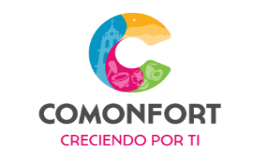 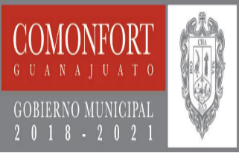 Municipio de Comonfort, GuanajuatoAl 30 de Junio del 2020RELACIÓN DE ESQUEMAS BURSÁTILES Y DE COBERTURAS FINANCIERAS Nada que manifestar al segundo trimestre del 2020